Dotazník o vyučovaní genetiky na strednej škole pre študentov vysokých škôlRočník, ktorý študujete:  1. ročník bakalárskeho štúdia 2. ročník bakalárskeho štúdia 3. ročník bakalárskeho štúdia 1. ročník magisterského štúdiaOdbor, ktorý študujete: Biológia Medicínska biológia Biological Chemistry Systematická biológia Učiteľstvo všeobecno-vzdelávacích predmetov iný ................................................................................Pohlavie: muž ženaKraj, v ktorom sa nachádza stredná škola, ktorú ste navštevovali: Banskobystrický Bratislavský Košický Nitriansky Prešovský Trnavský Trenčiansky ŽilinskýMesto, v ktorom sa nachádza stredná škola, ktorú ste navštevovali (nepovinné): ..................................................................Hodnotenie Vašich študijných výsledkov v rámci predmetu Genetika bolo vyjadrené klasifikačným stupňom: A B C D EHodnotenie študijných výsledkov z predmetu Genetika ste získali v termíne: riadnom  1. opravnom 2. opravnomV magisterskom stupni štúdia chcem študovať študijný program Genetika: áno nieNapíšte, ktoré vedecko-populárne knihy ste čítali za posledné dva roky:........................................................................................................................................................................................................................................................................................................................Mali ste na strednej škole v rámci vyučovania biológie aj praktické cvičenia? áno, pravidelne áno, občas neviem, nepamätám si nieAk ste označili áno, prosím, napíšte konkrétne aktivity, ktoré ste robili z genetiky (napr. izoláciu DNA, riešenie príkladov a pod.): ........................................................................................................
............................................................................................................................................................Hodnotenie genetiky v rámci vyučovania biológie na strednej škole, ktorú ste navštevovaliPribližne aký rozsah podľa Vášho názoru tvorila genetika vo vyučovaní biológie na strednej škole, ktorú ste navštevovali? menej ako 5% 5 až 10% 11 až 20% 21 až 30% viac ako 30%Z ktorej učebnice, príp. učebníc, ste sa učili genetiku na strednej škole?Okrem učebníc ste pri učení sa genetiky využívali aj iné zdroje informácií? áno
 nie
Ak ste označili možnosť áno, označte konkrétne ktoré zdroje:
 internet
 odborné články publikované v časopisoch
 skriptá/učebné texty
 metodické materiály pre učiteľov
 vysokoškolské učebnice iné, uveďte konkrétne ktoré: .........................................................................................................
............................................................................................................................................................Genetika na strednej škole bola: veľmi zaujímavá skôr zaujímavá nemám vyhranený názor skôr nezaujímavá úplne nezaujímaváKompetencie (schopnosti alebo spôsobilosti vykonávať profesiu) učiteľa z pohľadu vysvetľovania genetiky boli: výborné (klasifikačný stupeň 1) chválitebné (klasifikačný stupeň 2) dobré (klasifikačný stupeň 3) dostatočné (klasifikačný stupeň 4) nedostatočné (klasifikačný stupeň 5)Vedomosti učiteľa z genetiky boli: výborné (klasifikačný stupeň 1) chválitebné (klasifikačný stupeň 2) dobré (klasifikačný stupeň 3) dostatočné (klasifikačný stupeň 4) nedostatočné (klasifikačný stupeň 5)Záujem učiteľa o genetiku bol: veľmi pozitívny skôr pozitívny neviem posúdiť skôr negatívny veľmi negatívnyHodiny genetiky boli: veľmi zaujímavé skôr zaujímavé nemám vyhranený názor skôr nezaujímavé úplne nezaujímavéNa základe Vašich súčasných vedomostí a skúseností, čo by podľa Vášho názoru pomohlo k tomu, aby ste lepšie pochopili genetiku na strednej škole? viac času lepšie učebnice lepší učiteľ vhodnejšie vyučovacie metódy viac praktických aktivít viac názornosti (obrázky, modely, videá, animácie...) viac zdrojov informácií väčší rozsah učiva viac priestoru pre riešenie problémových úloh a otázok viac priestoru pre diskusiuOznačte pojmy, ktoré boli obsahom vyučovania genetiky na strednej škole. Ak ste daný pojem označili, stručne ho na vyznačenom mieste charakterizujte: teloméra 	.................................................................................................................................... alela	.................................................................................................................................... homozygot	.................................................................................................................................... recesivita	.................................................................................................................................... gén	....................................................................................................................................Bunka má genotyp AaBb, pričom gény A a B sú lokalizované na rôznych chromozómoch. Označte obrázok, ktorý vystihuje tento popis.Hodiny genetiky a učiteľ genetikyV nasledujúcej časti budete hodnotiť Vaše hodiny a učiteľa genetiky na strednej škole. Zamyslite sa nad jednotlivými tvrdeniami a následne označte, či s daným tvrdením úplne súhlasíte, súhlasíte, neviete sa rozhodnúť, nesúhlasíte alebo úplne nesúhlasíte. Neexistujú žiadne správne odpovede.Ďakujeme za vyplnenie dotazníka   Biológia pre 2. ročník gymnázia a 6. ročník gymnázia s osemročnýmštúdiom (Višňovská et al.)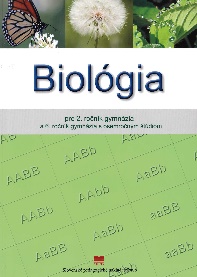  Biológia pre gymnáziá 5 – Genetika (Ušáková et al.)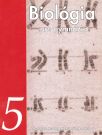  Biológia pre gymnáziá 8 – Praktické cvičenia a seminár II (Ušáková et al.)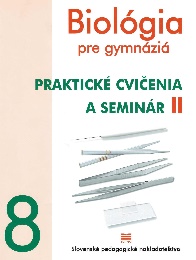  iné, uveďte konkrétne ktoré: ........................................................................................................ iné, uveďte konkrétne ktoré: ........................................................................................................ obr. 1 obr. 2 obr. 3 obr. 4 obr. 5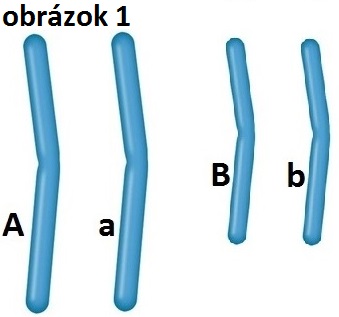 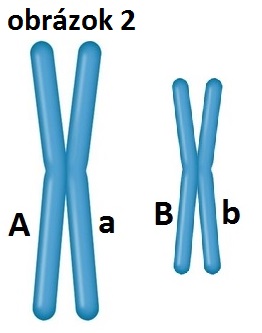 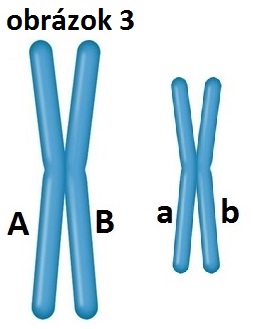  obr. 1 obr. 2 obr. 3 obr. 4 obr. 5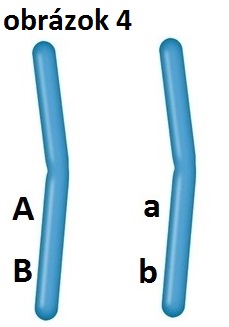 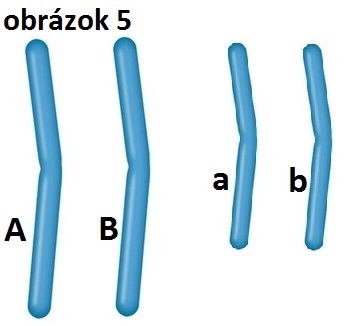 úplne súhlasímsúhlasímsúhlasímnie som rozhodnutýnie som rozhodnutýnesúhlasímnesúhlasímúplne nesúhlasímúplne nesúhlasímMal(a) som rád (rada) hodiny genetiky.□□□□□□□□□□Chcel(a) by som mať hodiny genetiky na strednej škole častejšie.□□□□□□□□□□Príklady z genetiky boli jednoduché. □□□□□□□□□□Na hodinách genetiky som sa nudil(a).□□□□□□□□□□Na hodinách genetiky sme robili praktické aktivity.□□□□□□□□□□úplne súhlasímúplne súhlasímsúhlasímsúhlasímnie som rozhodnutýnie som rozhodnutýnesúhlasímnesúhlasímúplne nesúhlasímúplne nesúhlasímUčivo genetiky som ľahko chápal(a).□□□□□□□□□□Vedomosti z genetiky boli potrebné pre pochopenie iných biologických dejov.□□□□□□□□□□Hodiny genetiky boli zasadené do každodenných kontextov.□□□□□□□□□□Vynaložil(a) som veľa úsilia, aby som porozumel(a) genetike.□□□□□□□□□□Hodiny genetiky podporovali tímovú spoluprácu.□□□□□□□□□□Neznášal(a) som hodiny genetiky.□□□□□□□□□□Vedomosti z genetiky mi pomohli pochopiť prírodovedné deje a zákonitosti.□□□□□□□□□□Každý študent strednej školy musí mať vedomosti z genetiky.□□□□□□□□□□Hodiny genetiky na strednej škole mi dali dobrý základ pre jej štúdium na vysokej škole.□□□□□□□□□□Genetika na strednej škole bola pre mňa veľmi komplikovaná.□□□□□□□□□□Pri štúdiu genetiky na vysokej škole som sa musel(a) doučiť učivo gymnázia.□□□□□□□□□□Obsahom vyučovania boli aj najnovšie poznatky z genetiky.□□□□□□□□□□Mendelove pravidlá dedičnosti boli pre mňa jednoduché.□□□□□□□□□□Molekulové základy dedičnosti som hneď pochopila.□□□□□□□□□□Pochopenie základných genetických pojmov bolo pre mňa náročné.□□□□□□□□□□úplne súhlasímúplne súhlasímsúhlasímsúhlasímnie som rozhodnutýnie som rozhodnutýnesúhlasímnesúhlasímúplne nesúhlasímúplne nesúhlasímDedičnosť viazanú na pohlavie som dobre pochopila.□□□□□□□□□□Učivo o premenlivosti - mutáciách bolo veľmi zaujímavé.□□□□□□□□□□Populačná genetika bola pre mňa veľmi komplikovaná.□□□□□□□□□□Genetika človeka bola pre mňa zaujímavá a jednoduchá.□□□□□□□□□□Učiteľ genetiky nás dokázal zaujať.□□□□□□□□□□Vysvetľovanie genetiky učiteľom bolo veľmi zložité. □□□□□□□□□□Pri vysvetľovaní učiteľ využíval veľa príkladov z praxe.□□□□□□□□□□Vedel by som lepšie vysvetliť genetiku ako môj učiteľ na strednej škole.□□□□□□□□□□Učiteľ genetiky bol na nás veľmi náročný.□□□□□□□□□□Učiteľ genetiky bol pri vysvetľovaní systematický.□□□□□□□□□□Učiteľ genetiky bol vždy na hodinu pripravený.□□□□□□□□□□Učiteľ genetiky vo mne vyvolával pocit znepokojenia a nervozity.□□□□□□□□□□Na hodinách učiteľ vysvetľoval učivo len s využitím prezentácie.□□□□□□□□□□Učiteľ podporoval na hodinách diskusiu o rôznych otázkach týkajúcich sa genetiky (napr. etické, zdravotné, atď.).□□□□□□□□□□Učiteľ genetiky rozvíjal moje kritické myslenie.□□□□□□□□□□